活動名稱：109學年度928敬師餐會活動活動時間：108年9月28日活動地點：樂育堂參與人員：全體教職員工活動內容：配合人事室辦理教師節敬師活動，感謝羅東鎮公所經費贊助及鎮長親自蒞校頒發服務獎狀          及獎金並感謝家長會長伍若蘭及體發會主委親自參與。 活動照片：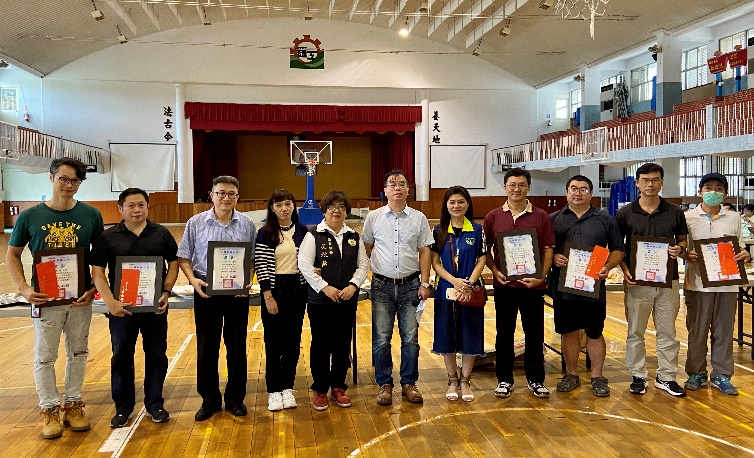 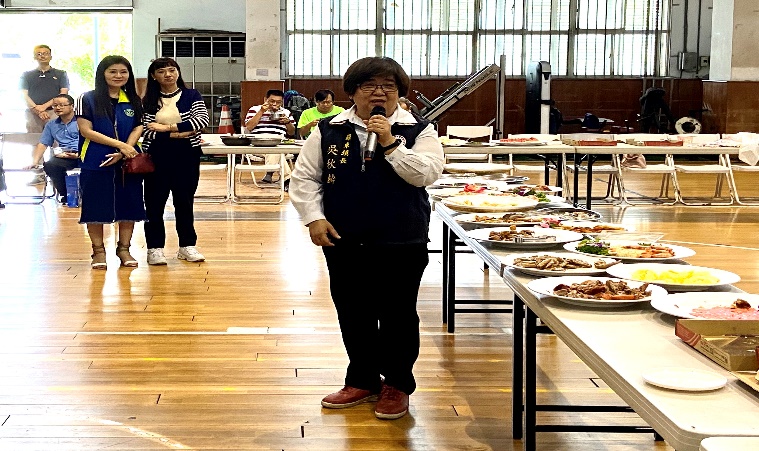 校長及來賓、受獎者合影鎮長致詞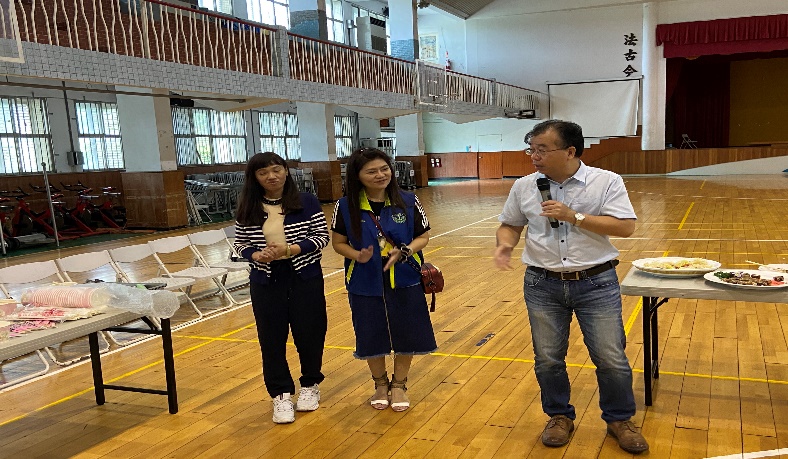 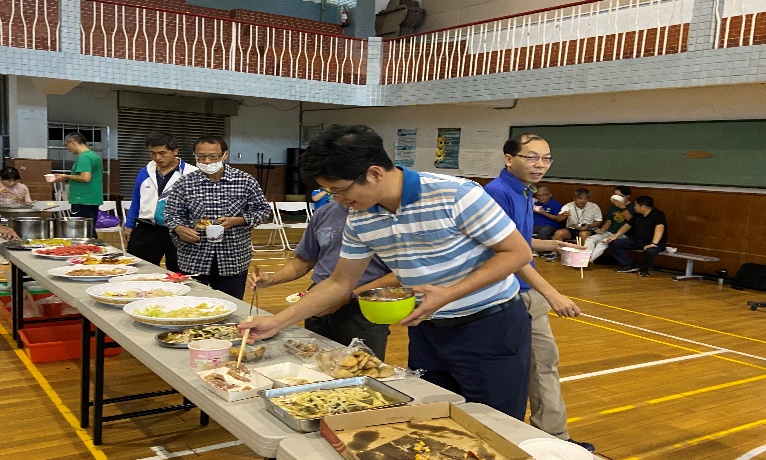 校長致詞及介紹來賓同仁用餐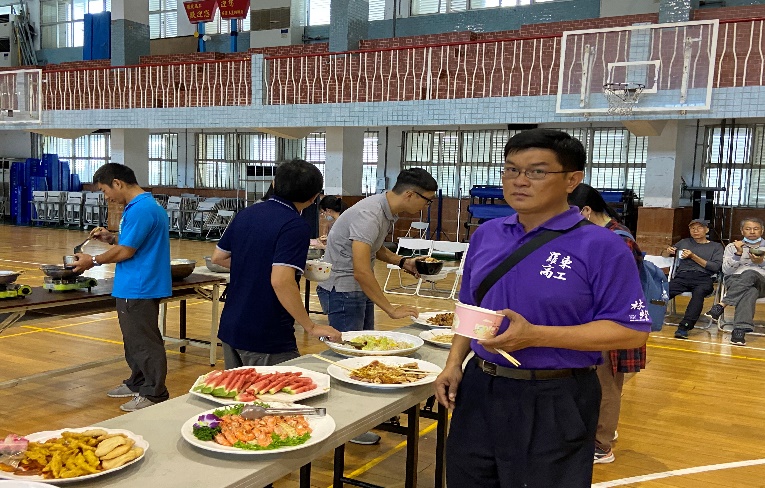 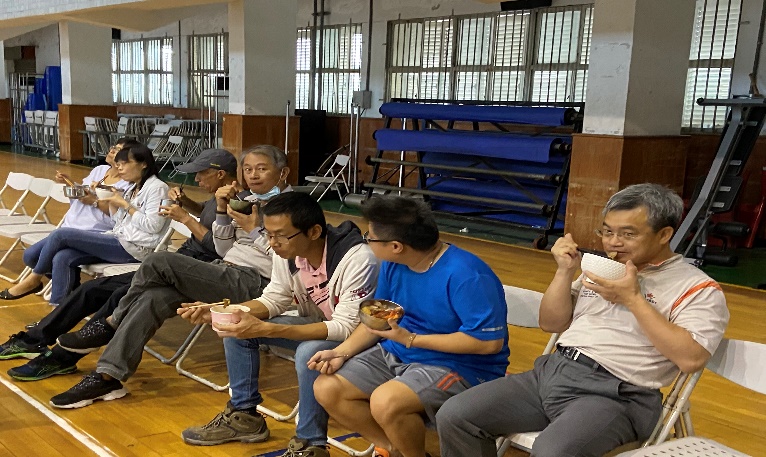 同仁用餐同仁用餐